Конкурсное задание
Мобильная робототехникаИНФОРМАЦИЯ ДЛЯ КОНКУРСАНТОВРобот-контролер игровой площадки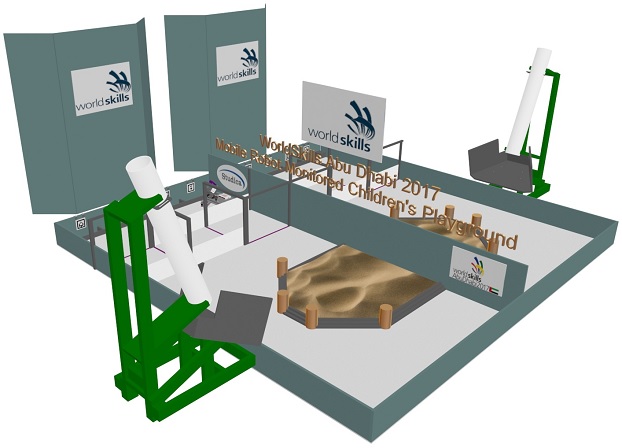 Главный эксперт 						Д.А. РамазановаСОДЕРЖАНИЕ1.	Введение	32.	Роботы конкурсантов	43.	Журнал техника по мобильной робототехнике	54.	Коллекция компонентов: Разрешенные дополнительные компоненты	55.	Вычислительные средства	86.	Способности в области связи	87.	Способности в области визуализации	88.	Способности в области мобильности	89.	Способность работы с целевым объектом	910.	Решение с прямым видением с помощью двух камер / система управления объектами под дистанционным управлением	11Камера поиска	11Камера дистанционного управления	11Зона приема на игровой площадке	12Горка на входе на игровую площадку	13Игровая площадка	1411.	Описание проекта и задач	1412.	Критерии и процесс оценки	1513.	Использование и оценка Журнала техника по мобильной робототехнике, представленного конкурсантом	1514.	График проведения чемпионата	1615.	Обеспечение справедливости при выполнении задания по оценке истинного поиска	1716.	Пример группы семей на один день	1817.	Примеры наборов сетчатых шаблонов объектов-родителей для выполнения оцениваемого задания	1918.	Выполнение единого оцениваемого задания / процедура выставления оценок: Максимальное значение 5 баллов	2019.	Выполнение единого оцениваемого задания и схема выставления оценки	2020.	Ведомость материалов	2021.	Общая информация о месте проверки эксплуатационных свойств робота	21Схема раскроя заготовки листового материала толщиной 38 мм (3/4 дюйма), лист 1	22Схема раскроя заготовки листового материала толщиной 38 мм (3/4 дюйма), лист 2	23Схема раскроя заготовки листового материала размером 89 мм (2 х 4 дюйма)	24Детали входной горки, лист 1	25Детали входной горки, лист 2	26Схема раскроя заготовки листового материала толщиной 6 мм (1/4 дюйма)	27Спецификация деталей коридора	28Детали коридора	29Детали песочницы	30Детали будки для родителей	31Детали пластины для подвески сетчатого шаблона	32ВведениеМобильные роботы используются для решения ряда задач:Перемещение между заранее известными местами по заранее описанной схемеВзаимодействие с известными объектами, расположенными в заранее известных местах, и перемещение этих объектов в заранее известные новые местаВзаимодействие с известными объектами, расположенными в заранее известных местах, и перемещение этих объектов в заранее неизвестные новые местаВыделение представляющих интерес и не представляющих интерес объектов в группе аналогичных объектовИнтерпретация и реагирование на характерные признаки, выявленные в рабочей среде робота с целью автономного управления общей мобильностью робота и системой управления объектамиПоддержка участия удаленного оператора с целью управления системой управления объектами робота в ситуации, когда робот находится в зоне прямой видимости оператора или за ее пределами.Цель задания WorldSkills по мобильной робототехнике заключается в создании конструкции, которая давала бы возможность конкурсантам-техникам по мобильной робототехнике продемонстрировать свои знания, компетенции и таланты за время проведения чемпионата на территории его проведения.Концепция задания «Робот-контролер игровой площадки» заключается в отражении применения мобильного робота в БУДУЩЕМ. Замысел заключается в том, что в будущем робот-контролер игровой площадки будет иметь способности, аналогичные указанным ниже способностям робота-полицейского.Роботы конкурсантовПредставляемые Конкурсантами «Роботы-контролеры игровых площадок» используют текущее поколение технологии мобильной робототехники с более низкими порогами производительности по сравнению с роботами-полицейскими.Конкурсанты разрабатывают / изготавливают / управляют (программируют) роботов собственной разработки / собственного изготовления, способных перемещаться в автономном режиме управления в пределах предусмотренной на чемпионате площадки размером 2 на 4 метра при проведении «Поиска конкретных детей». После того как робот получит полный контроль над заданным ребенком, робот возвращается в зону приема, определяет родителя ребенка и возвращает ребенка в правильную семью.Конкурсанты разрабатывают проект / изготавливают / управляют системой работы с объектами собственной разработки / собственного изготовления, которая может функционировать во ВСЕХ трех из указанных ниже режимов управления:Система управления объектами, вариант 1: Представляемая конкурсантом система управления объектами может работать в автономном режиме и контролировать ОДНОГО ребенка в определенный момент времени.Система управления объектами, вариант 2: Представляемая конкурсантом система управления объектами может контролировать ОДНОГО ребенка в определенный момент времени при дистанционном управлении оператором, при этом робот и система управления объектами НАХОДЯТСЯ в зоне прямой видимости оператора.Система управления объектами, вариант 3: Представляемая конкурсантом система управления объектами может контролировать ОДНОГО ребенка в определенный момент времени при дистанционном управлении оператором, при этом робот и система управления объектами НЕ НАХОДЯТСЯ в зоне прямой видимости оператора. В этом режиме управления конкурсанты используют функцию «Обзора робота от первого лица»: Видеосигнал транслируется от робота на ноутбук конкурсанта в режиме онлайн.Журнал техника по мобильной робототехникеКонкурсанты ДОЛЖНЫ создать «Журнал техника по мобильной робототехнике», в котором описывается процесс разработки робота, и который выполняет следующие задачи:Использование в качестве ресурса для конкурсантов при сборке роботаИспользование в качестве ресурса для конкурсантов при ответе на вопросы комиссии оценивающих экспертов в ходе оценкиКонкурсанты ДОЛЖНЫ создать два экземпляра «Журнала техника по мобильной робототехнике», один на английском языке, другой на языке по выбору конкурсанта.В экспертную комиссию в день С-1, день знакомства с чемпионатом, НЕОБХОДИМО представить печатный экземпляр «Журнала техника по мобильной робототехнике» и файл в формате PDF на русском языке.Ожидается, что «Журнал техника по мобильной робототехнике» будет содержать следующую информацию:Организация / стратегия выполнения каркаса / конструктивных элементовОрганизация / стратегия выполнения системы проводкиОрганизация / стратегия выполнения системы управления мобильностьюОрганизация / стратегия выполнения системы работы с объектамиОрганизация / стратегия компьютерного программированияКоллекция компонентов: Разрешенные дополнительные компонентыПосле проведения совещаний по подготовке к чемпионату в начале февраля оргкомитет чемпионата по компетенции опубликует указания по следующим вопросам:Максимально допустимая сумма в долларах США на покупку оргкомитетом дополнительных компонентов.Реакция на использование оргкомитетом суммы свыше допустимой суммы в долларах США.Конкурсанты ДОЛЖНЫ использовать коллекцию компонентов для чемпионата WSI 2017 г. в Абу-Даби в качестве основного источника для строительства / сборка / эксплуатации мобильного робота.Конкурсанты ДОЛЖНЫ использовать «Журнал техника по мобильной робототехнике» для обоснования решений по закупке КАЖДОГО дополнительного компонента.Конкурсанты НЕ МОГУТ закупать компоненты для прямой замены / модернизации предоставляемых компонентов. Пример: Предоставляются четыре двигателя с энкодером и команды должны использовать именно эти двигатели.Необходимо соблюдать следующие ограничения, влияющие на проектирование и изготовление робота.1. Система ДОЛЖНА быть спроектирована с использованием MyRIO в качестве основного устройства или только в качестве устройства обработки. 2. Программное обеспечение ДОЛЖНО быть разработано в среде LabVIEW.3. Конкурсанты ДОЛЖНЫ использовать компоненты из коллекции для мобильной робототехники 2017 WSI в качестве основных элементов для рамы и опорной конструкции робота, представляемого на чемпионате.4. Команды НЕ МОГУТ использовать гидравлическое или барометрическое давление.5. Команды МОГУТ использовать любые датчики на свой выбор, при условии, что их характеристики не превосходят характеристики датчиков, представленных в коллекции компонентов. Дополнительные датчики должны быть учтены в разрешенной дополнительной сумме затрат ХХХ долларов США.6. Команды могут использовать дополнительные электродвигатели и сервоприводы на собственное усмотрение, без ограничений по марке или количеству используемых двигателей и сервоприводов, при этом команды должны использовать предоставленные панели управления двигателями и не допускается использовать двигатели с большей мощностью, чем у предоставленных двигателей. Дополнительно закупаемые элементы управления будут учтены в разрешенной дополнительной сумме затрат ХХХ долларов США.7. Конкурсанты НЕ могут использовать серийные, имеющиеся в продаже, готовые к использованию непосредственно после покупки компоненты роботов, например, захваты и системы привода в сборе.8. Команды ДОЛЖНЫ использовать предоставленные аккумуляторы.8. На момент начала сборки все детали робота ДОЛЖНЫ быть разобраны и находиться в исходном состоянии (без поузловой предварительной сборки). Например, шины не должны быть забортованы на диск колеса до начала отсчета времени сборки.Команды должны подготовить и привезти с собой все оборудование, программное обеспечение и портативные компьютеры, необходимые им в ходе чемпионата.Вычислительные средстваLabview / NI MyRIOСпособности в области связиСпособность поддерживать видеосвязь с приемником камеры от первого лица.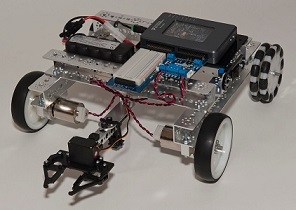 Отсутствие способности поддерживать интерактивную связь с людьми, кроме назначенного оператора головной станцииСпособности в области визуализацииСпособности в области мобильностиСпособность перемещаться в автономном режиме управления:Обязательная способность мобильности предусматривает перемещение по твердой ровной поверхностиМобильность по отношению к конструкциям в пределах площадки для проведения соревнования размером 2 на 4 метра.Мобильность в пределах максимального рабочего пространства робота размером 600 на 600 на 500 мм.Дополнительная способность мобильности предусматривает движение ВВЕРХ / ВНИЗ на несколько шагов, ВНУТРЬ / НАРУЖУ и ВОКРУГ СВОЕЙ ОСИ на площадке, покрытой слоем песка глубиной не менее 57 мм.Способность работы с целевым объектом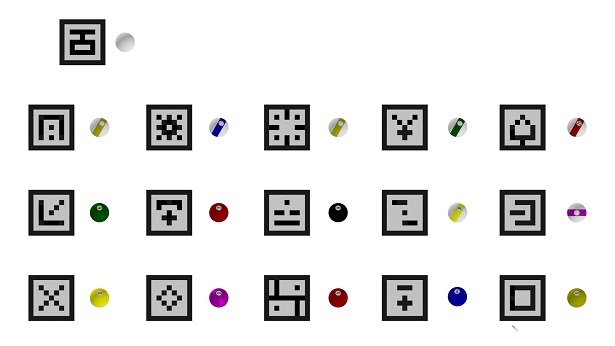 ИЗОБРАЖЕНИЕ: На приведенном выше изображении
представлен полный набор «Семей по заданию»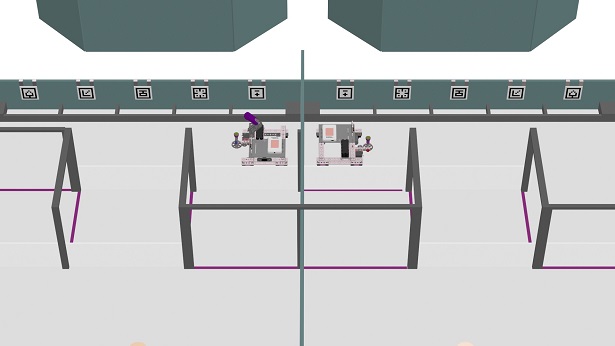 ВСЕ команды ДОЛЖНЫ подготовить робота к выполнению оцениваемых задач, при этом в начале выполнения задания будки с объектами-родителями находятся справа ИЛИ слева от робота.Обеспечение справедливости при выполнении задания по оценке истинного поискаДля выполнения отдельного оцениваемого задания требуется его трехкратное выполнение одновременно двумя командами на конкурсной площадке. Важно, чтобы любой команде в первой, второй или третьей паре команд не предоставлялось явное или косвенное преимущество.Следующая организация оцениваемого задания обеспечивает ОТСУТСТВИЕ преимуществ в связи с размещением команды в первой, второй или третьей паре команд для выполнения последовательности по заданию.На входной горке используется механизированный процесс управления допуском детей на игровую площадку. Шары помещаются на ВСЕ входные горки в одинаковом порядке.Если шар приземляется за пределами игровой площадки или на колонну ограждения песочницы, эксперт забирает шар, кладет его на входную горку и до начала выполнения оцениваемого задания проводит через горку только этот шар.В течение дней С3 и С4 выполняются три прогона оцениваемых заданийВременные блоки ограниченного доступа к площадке в первой половине дня будут запланированы в той же последовательности, что оценка заданий, при этом время между временными блоками окончательной подготовки каждой команды будет равно временному блоку выполнения оцениваемого задания.Назначенные целевые объекты-родители и объекты-дети устанавливаются в первой половине дня и НЕ будут меняться ВЕСЬ день.Конечные положения объектов-детей после выпуска из входной горки по умолчанию являются случайным элементом задания.Пример группы семей на один деньПоложения пяти назначенных родителей в зоне приема конкурсантам заранее НЕ известны. Сетчатые шаблоны объектов-родителей для каждого выполнения оцениваемого задания будут ОПРЕДЕЛЕНЫ ПОСЛЕ размещения конкурсантами своих роботов на площадке оценки эксплуатационных свойств и завершения ВСЕХ подготовительных работ.Изображения в приведенной ниже таблице объясняют, как будет организовано мероприятие по оценке истинного поиска сеток объектов-родителей для обеспечения справедливого проведения мероприятий для всех команд.В приведенном ниже примере имеется 3 набора сеток объектов-родителей, при этом возможно использование 6 наборов.Каждому набору сетчатых шаблонов объектов-родителей присваиваются числовые значения:Набор A = 1 или 2, Набор Б = 3 или 4 и Набор В = 5 или 6. После того как ВСЕ команды, задействованные в выполнении оцениваемого задания, подтвердят свою готовность, будет брошен жребий для определения того, какой набор сетчатых шаблонов объектов-родителей будет использоваться для этого сеанса выполнения оцениваемого задания, после чего сетчатые шаблоны объектов-родителей будут помещены в обозначенные будки в зоне приема.Примечание. Если при размещении сетчатых шаблонов на одной из площадок будет допущена ошибка, выполнения задания НЕ будет прекращено, при условии, что ВСЕ роботы доставят ребенка ко ВСЕМ 5 будкам родителей, положение представляющего интерес ребенка неизвестно, и ошибка не создаст какого-либо измеримого преимущества для команды.Примеры наборов сетчатых шаблонов объектов-родителей для выполнения оцениваемого заданияВыполнение единого оцениваемого задания / процедура выставления оценок: Максимальное значение 5 балловКаждая площадка, на которой команды работают совместно в условиях ограниченного использования пространства для оценки эксплуатационных свойств, контролируется группой из трех экспертов.Оценка выставляется по окончании 10-минутного сеанса выполнения задания в соответствии с правилами Worldskills, требующими, чтобы в выставлении оценки участвовала группа из трех экспертов.Выполнение единого оцениваемого задания и схема выставления оценкиКомандам присваивается по 0,8 балла за каждого ребенка, успешно доставленного в правильную будку родителей. Максимальное значение: 4,0 баллаКомандам присваивается по 0,6 балла за каждого ребенка, доставленного в зону приема, но БЕЗ передачи в правильную будку родителей.Команды, доставившие ВСЕХ пятерых детей к правильным будкам родителей до конца звучания зуммера окончания задания, получают оценку за скорость выполнения не более 1 балла.Расчет оценки за скорость выполняется по следующей формуле:(Самое короткое время выполнение задания командой / Время выполнения задания рассматриваемой командой) X 1,0 = Присваиваемая оценка за скоростьВедомость материаловДве заготовки из листового материала на ваш выбор размером 4 фута на 8 футов и толщиной 3/4 дюйма. Рекомендуется использовать двустороннюю березовую фанеру хорошего качества4 доски 2х4 дюйма длиной 8 футов2 листа прозрачного пластика размерами:Первый лист: 1362 х 200, толщина 6 ммВторой лист: 1381 х 200, толщина 6 мм1 канализационная труба из ПВХ или опалубочная труба SONO Tube диаметром 6 дюймов и длиной 48 дюймов1 канализационная труба из ПВХ или опалубочная труба SONO Tube диаметром 3,5 дюймов и длиной 32 дюйма1 лист белого ДВП размером 2 фута на 4 фута и толщиной 1/4 дюйма.Два металлических крюка из тонколистовой полосы для каждой пластины сетчатого шаблона объекта-родителя Далее в настоящем документе приведены чертежи с шаблонами для раскроя и с указанием размеров отдельных деталей, необходимых для команд при строительстве площадки для подготовки к чемпионату.Примечание. Горка на входе требуется прежде всего для обеспечения справедливого распределения шаров при одновременном выполнении оцениваемых заданий на нескольких площадках. Команды могут принять решение не монтировать входную горку и выбрать альтернативные способы распределения шаров на игровой площадке.Общая информация о месте проверки эксплуатационных свойств робота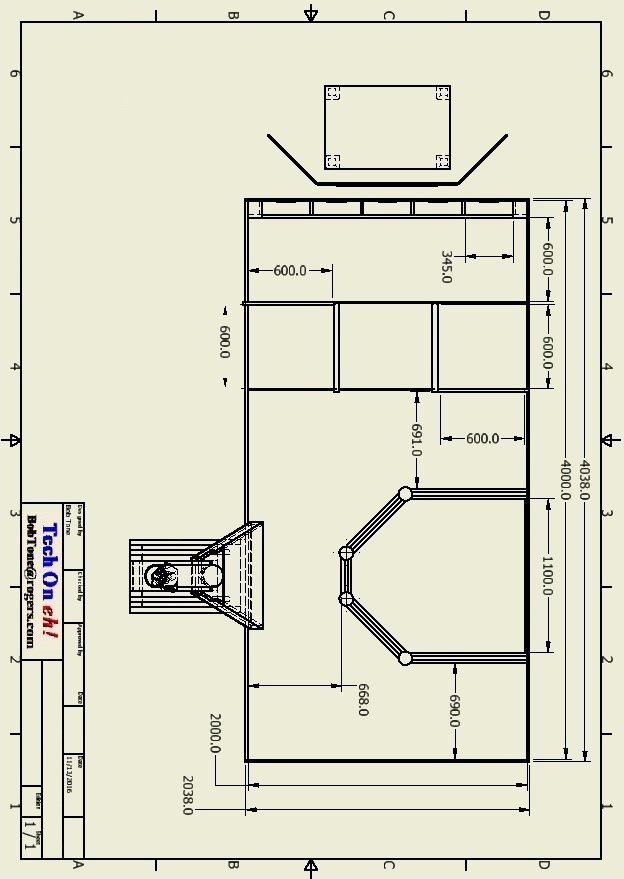 Схема раскроя заготовки листового материала толщиной 38 мм (3/4 дюйма), лист 1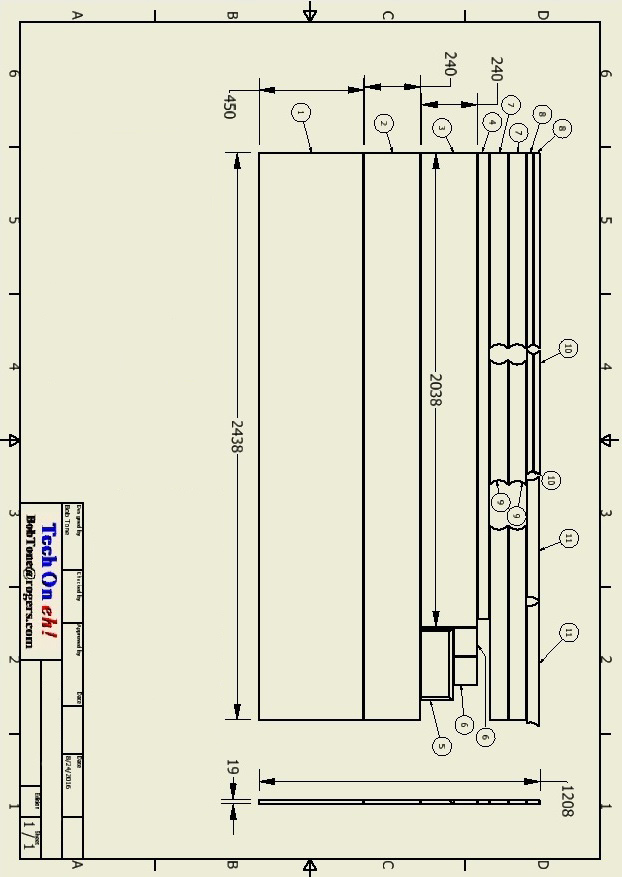 Схема раскроя заготовки листового материала толщиной 38 мм (3/4 дюйма), лист 2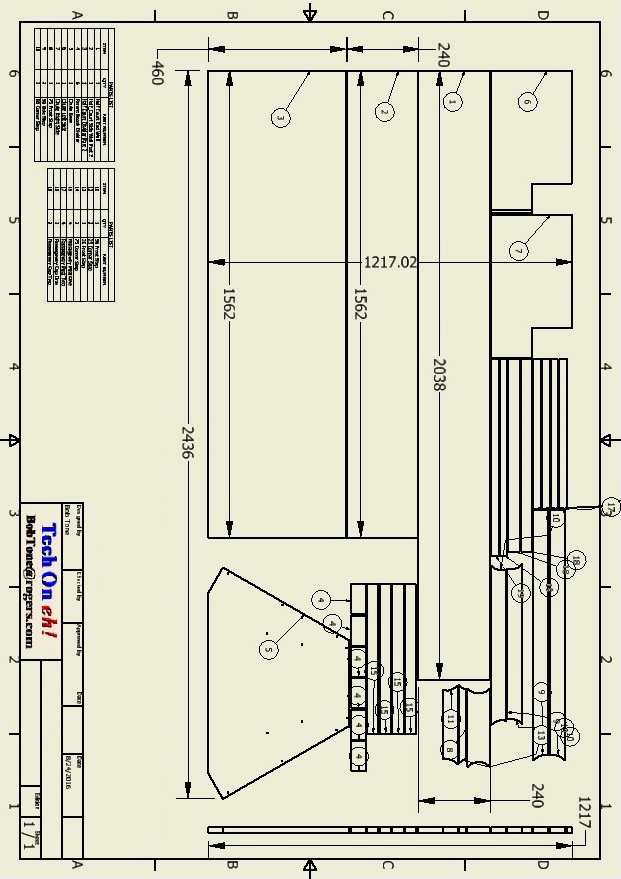 Схема раскроя заготовки листового материала размером 89 мм (2 х 4 дюйма)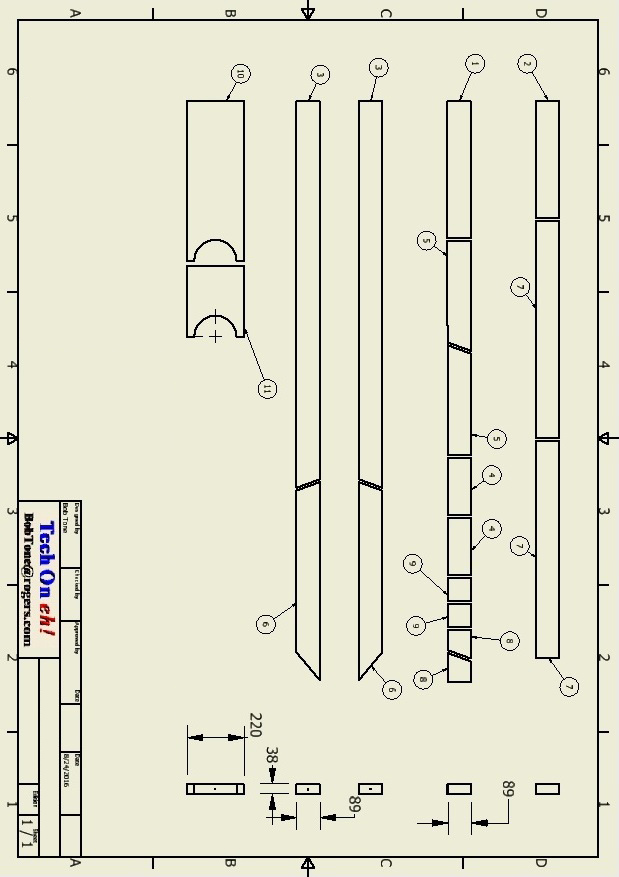 Детали входной горки, лист 1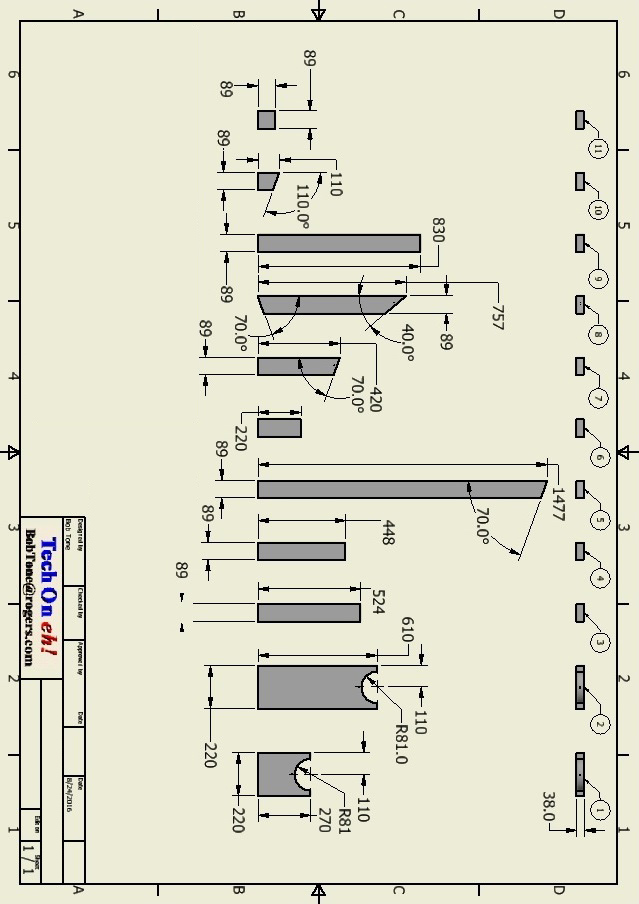 Детали входной горки, лист 2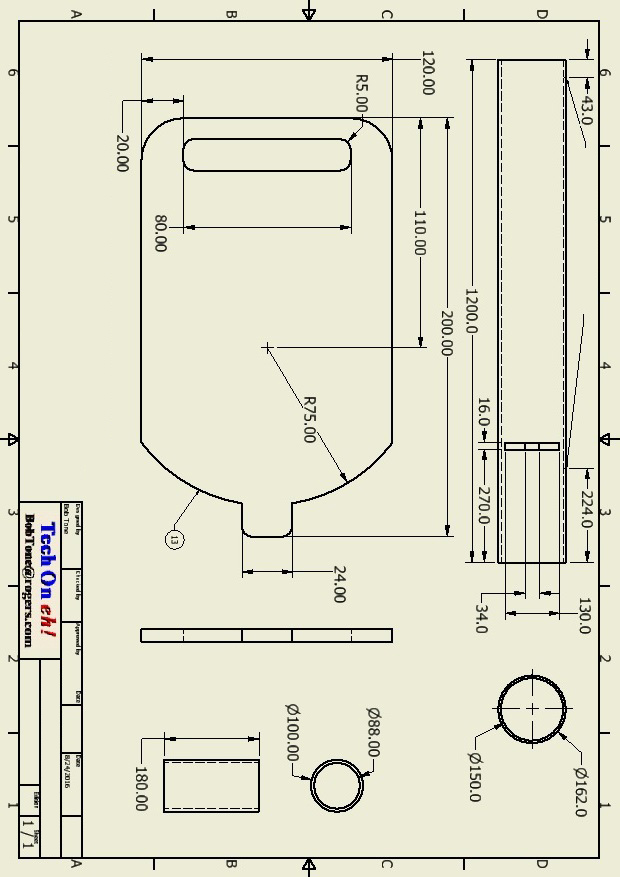 Схема раскроя заготовки листового материала толщиной 6 мм (1/4 дюйма)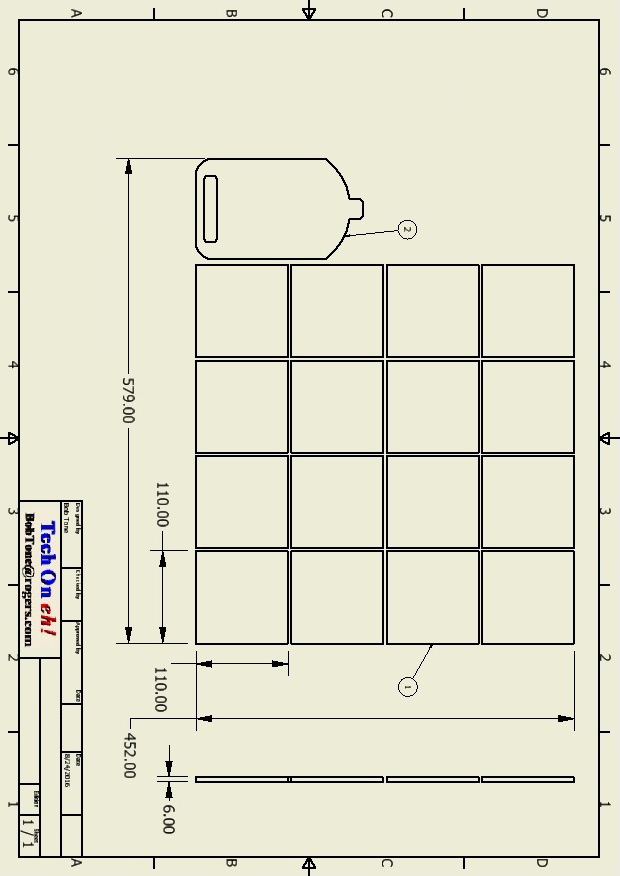 Спецификация деталей коридора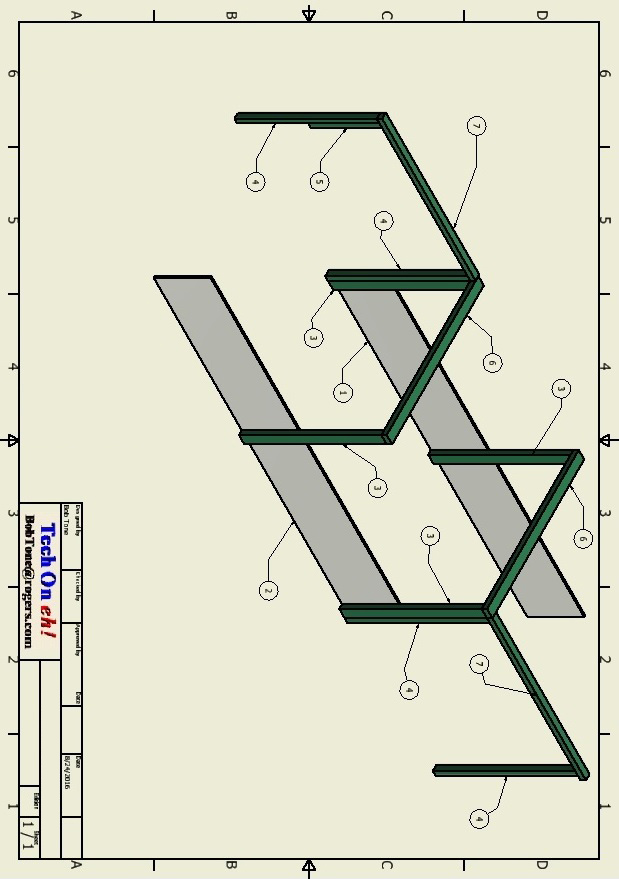 Детали коридора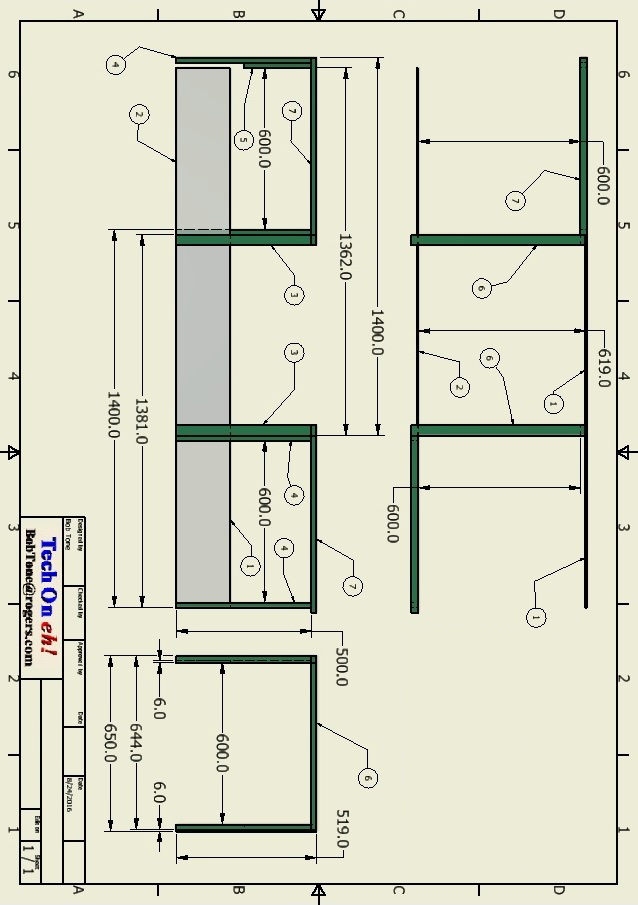 Детали песочницы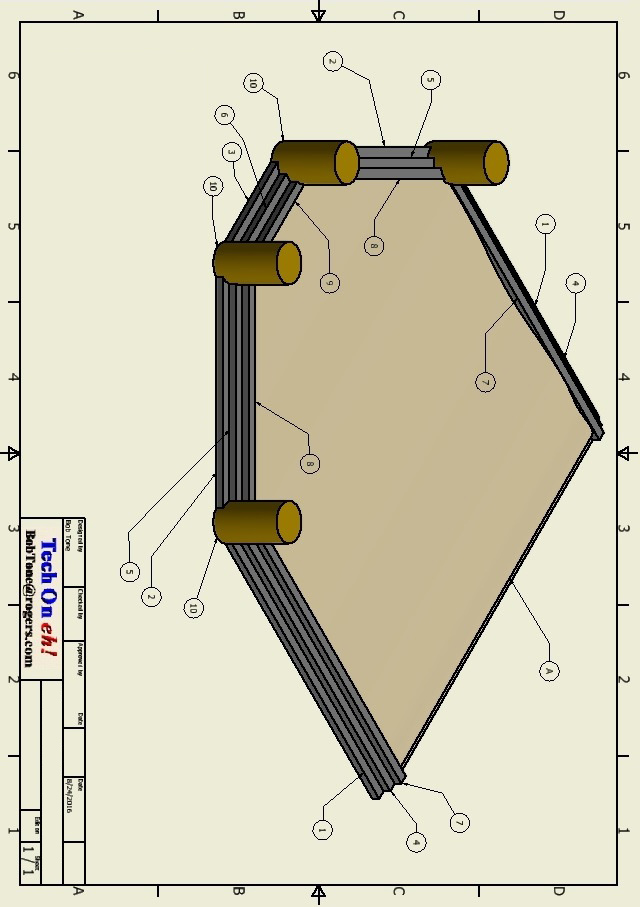 Детали будки для родителей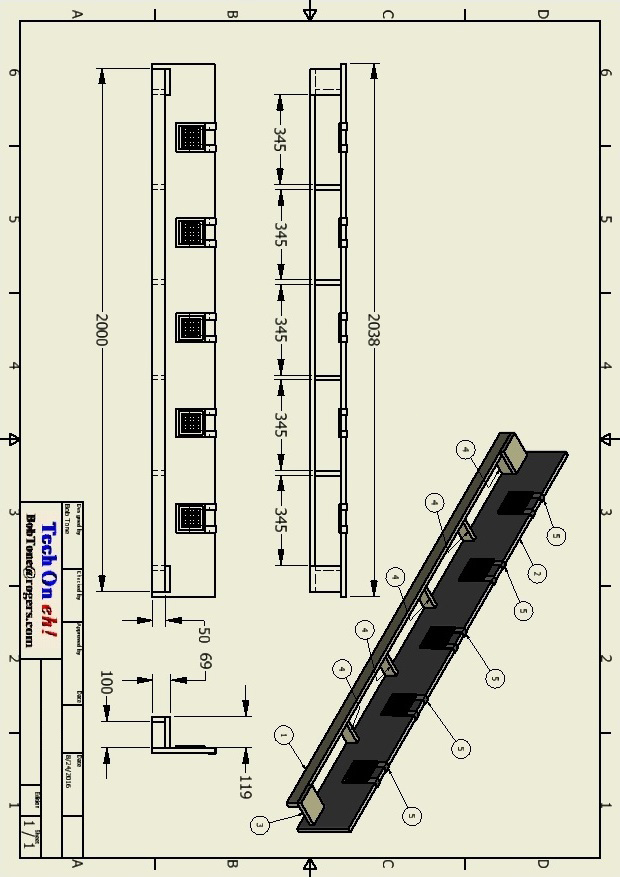 Детали пластины для подвески сетчатого шаблона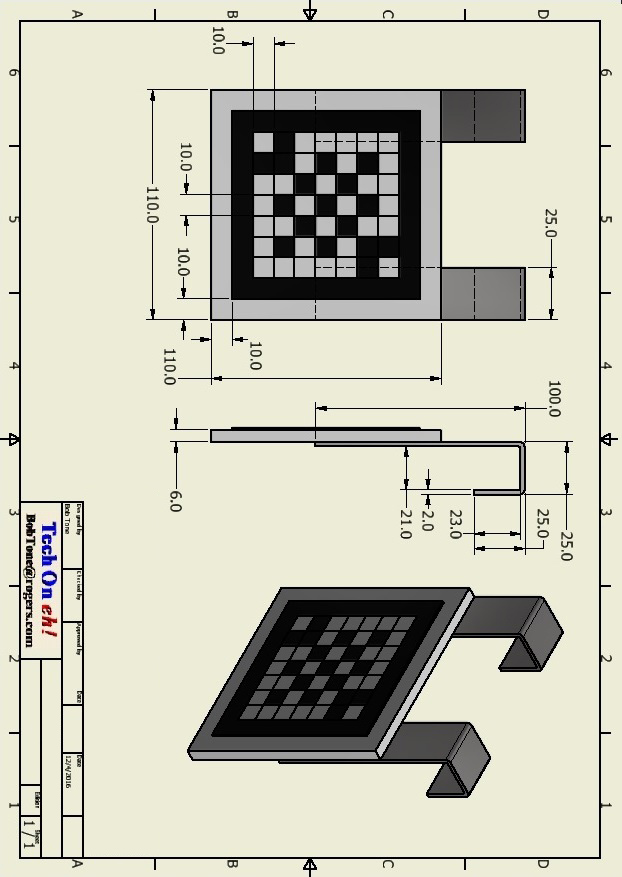 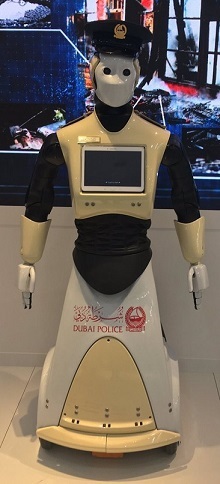 Вычислительные средстваИскусственный интеллект при поддержке суперкомпьютера IBM WatsonСпособности в области связиСпособность поддерживать связь с головным компьютеромСистема виртуальной помощи, поддерживающая возможность прямого взаимодействия с родителями и детьми с помощью установленного на роботе компьютера с сенсорным экраном, а также по аудиоканалу.Способности в области мобильностиСпособность перемещаться в автономном режиме или режиме дистанционного управления:На ковровых покрытиях или твердых ровных поверхностяхСпособность «видеть» окружающую среду и интерпретировать / распознавать / реагировать соответствующим образом на различные особенности окружающей среды при движенииСпособность перемещаться в ответ на голосовые команды.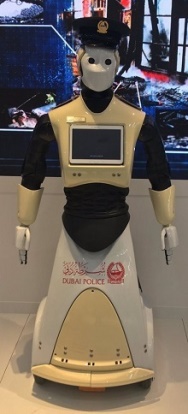 Интерактивные способностиСпособность распознавать лица для выявления детей на расстоянии до 20 метровСпособность вербального контакта с детьмиСпособность двигать / махать ладонями и руками, а также наклоняться к детям для общенияСпособность держать детей за руку и аккуратно сопровождать в заданное местоСпособность распознавать правильного родителя для обеспечения безопасного возврата ребенка в собственную семью.Все конструкционные по своей природе компоненты / элементы / детали, функция которых заключается в удержании / креплении функциональных элементов робота НЕ требуют учета в дополнительных суммах расходов на совершенствование эксплуатационных свойств робота.Пример: Кронштейн, который был закуплен или изготовлен конкурсантом, и функциональным назначением которого является удержание линейного исполнительного механизма, не должен учитываться в перечне дополнительных затрат на совершенствование эксплуатационных свойств робота.Все конструкционные по своей природе компоненты / элементы / детали, функция которых заключается в удержании / креплении функциональных элементов робота НЕ требуют учета в дополнительных суммах расходов на совершенствование эксплуатационных свойств робота.Пример: Кронштейн, который был закуплен или изготовлен конкурсантом, и функциональным назначением которого является удержание линейного исполнительного механизма, не должен учитываться в перечне дополнительных затрат на совершенствование эксплуатационных свойств робота.Все конструкционные по своей природе компоненты / элементы / детали, функция которых заключается в удержании / креплении функциональных элементов робота НЕ требуют учета в дополнительных суммах расходов на совершенствование эксплуатационных свойств робота.Пример: Кронштейн, который был закуплен или изготовлен конкурсантом, и функциональным назначением которого является удержание линейного исполнительного механизма, не должен учитываться в перечне дополнительных затрат на совершенствование эксплуатационных свойств робота.Все конструкционные по своей природе компоненты / элементы / детали, функция которых заключается в удержании / креплении функциональных элементов робота НЕ требуют учета в дополнительных суммах расходов на совершенствование эксплуатационных свойств робота.Пример: Кронштейн, который был закуплен или изготовлен конкурсантом, и функциональным назначением которого является удержание линейного исполнительного механизма, не должен учитываться в перечне дополнительных затрат на совершенствование эксплуатационных свойств робота.Все конструкционные по своей природе компоненты / элементы / детали, функция которых заключается в удержании / креплении функциональных элементов робота НЕ требуют учета в дополнительных суммах расходов на совершенствование эксплуатационных свойств робота.Пример: Кронштейн, который был закуплен или изготовлен конкурсантом, и функциональным назначением которого является удержание линейного исполнительного механизма, не должен учитываться в перечне дополнительных затрат на совершенствование эксплуатационных свойств робота.Следующие компоненты считаются конструкционными и не учитываются в пределах суммы затрат ХХХ долларов США:Следующие компоненты считаются конструкционными и не учитываются в пределах суммы затрат ХХХ долларов США:Следующие компоненты считаются конструкционными и не учитываются в пределах суммы затрат ХХХ долларов США:Следующие компоненты считаются конструкционными и не учитываются в пределах суммы затрат ХХХ долларов США:Следующие компоненты считаются конструкционными и не учитываются в пределах суммы затрат ХХХ долларов США:Швеллеры
и трубыПрофили, полученные штамповкой / балкиФасонкиТягиГусеницыПластины и кронштейныЗажимные крепленияКрепежные деталиДистанционные прокладки и распоркиКолеса / оси / ступицыМонтажная арматураРемни и шкивыСистемы линейных направляющихКрепежШестерни, звездочки и цепиВсе компоненты / элементы / детали, напрямую влияющие на расширение функциональных способностей робота, помимо предоставляемых компонентов, ДОЛЖНЫ учитываться в перечне дополнительных затрат на совершенствование эксплуатационных свойств робота.Пример: Линейный исполнительный механизм обеспечивает функциональную возможность перемещения вперед и назад и, поэтому, должен учитываться в перечне допустимых дополнительных изделий.Все компоненты / элементы / детали, напрямую влияющие на расширение функциональных способностей робота, помимо предоставляемых компонентов, ДОЛЖНЫ учитываться в перечне дополнительных затрат на совершенствование эксплуатационных свойств робота.Пример: Линейный исполнительный механизм обеспечивает функциональную возможность перемещения вперед и назад и, поэтому, должен учитываться в перечне допустимых дополнительных изделий.Все компоненты / элементы / детали, напрямую влияющие на расширение функциональных способностей робота, помимо предоставляемых компонентов, ДОЛЖНЫ учитываться в перечне дополнительных затрат на совершенствование эксплуатационных свойств робота.Пример: Линейный исполнительный механизм обеспечивает функциональную возможность перемещения вперед и назад и, поэтому, должен учитываться в перечне допустимых дополнительных изделий.Все компоненты / элементы / детали, напрямую влияющие на расширение функциональных способностей робота, помимо предоставляемых компонентов, ДОЛЖНЫ учитываться в перечне дополнительных затрат на совершенствование эксплуатационных свойств робота.Пример: Линейный исполнительный механизм обеспечивает функциональную возможность перемещения вперед и назад и, поэтому, должен учитываться в перечне допустимых дополнительных изделий.Все компоненты / элементы / детали, напрямую влияющие на расширение функциональных способностей робота, помимо предоставляемых компонентов, ДОЛЖНЫ учитываться в перечне дополнительных затрат на совершенствование эксплуатационных свойств робота.Пример: Линейный исполнительный механизм обеспечивает функциональную возможность перемещения вперед и назад и, поэтому, должен учитываться в перечне допустимых дополнительных изделий.Следующие позиции НЕ считаются конструкционными изделиями и должны быть учтены в сумме ХХХ долларов СШАСледующие позиции НЕ считаются конструкционными изделиями и должны быть учтены в сумме ХХХ долларов СШАСледующие позиции НЕ считаются конструкционными изделиями и должны быть учтены в сумме ХХХ долларов СШАСледующие позиции НЕ считаются конструкционными изделиями и должны быть учтены в сумме ХХХ долларов СШАСледующие позиции НЕ считаются конструкционными изделиями и должны быть учтены в сумме ХХХ долларов СШАКонтроллеры двигателей и сервоприводовДополнительные аккумуляторыЛинейные исполнительные механизмыМодификаторы сигналовРегуляторы скоростиМикроконтроллерыОдноплатные компьютерыДополнительные датчикиДополнительные двигателиЗахватное устройствоСледующие позиции НЕ будут учтены в предельной сумме затрат ХХХ долларов США:Следующие позиции НЕ будут учтены в предельной сумме затрат ХХХ долларов США:Следующие позиции НЕ будут учтены в предельной сумме затрат ХХХ долларов США:Следующие позиции НЕ будут учтены в предельной сумме затрат ХХХ долларов США:Следующие позиции НЕ будут учтены в предельной сумме затрат ХХХ долларов США:Кабели, провода, разъемыЗащитный выключательРегуляторы напряженияЭлектрические разъемыРелеПереключателиКрепления для электроникиМонтажные платыИзделия, изготовленные конкурсантомХодовые винтыКолесаИзготовленная конкурсантом плата сопряжения с датчикамиИзготовленная конкурсантом плата сопряжения с датчикамиПредоставленные конкурсантом элементы дистанционного управленияПредоставленные конкурсантом элементы дистанционного управленияСпособность распознания назначенных объектов-родителей (черно-белые сетчатые шаблоны), а также способность распознавать назначенных объектов-детей (сплошные и полосатые шары для американского бильярда диаметром 2,25 дюйма, а также полностью белый шар-биток)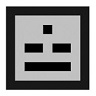 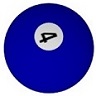 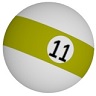 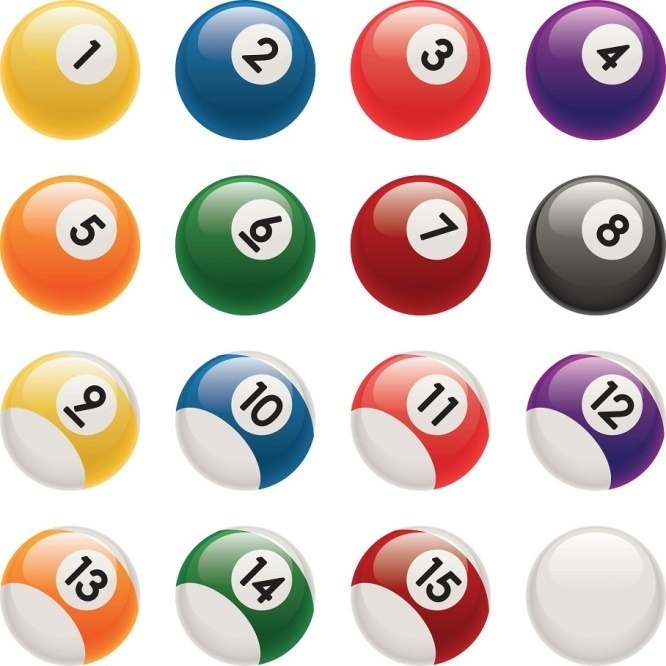 Набор шаров для американского бильярда, диаметром 2,25 дюйма, используемых в качестве объектов-детей при выполнении задания по созданию робота-контролера детской площадки.Конкурсанты разрабатывают / изготавливают и управляют системой управления объектами, которая имеет следующие характеристики:Возможность автономного и дистанционного управления / функционирования.Возможность функционирования при нахождении робота или системы управления объектами робота В ЗОНЕ прямой видимости или ВНЕ ЗОНЫ прямой видимости оператораСистема управления объектами совместно с роботом может одновременно контролировать не более чем ОДНОГО ребенка.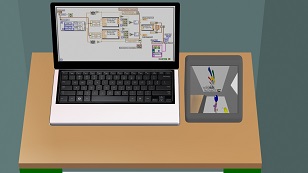 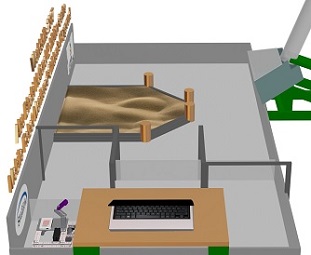 При ОТСУТСТВИИ прямой видимости рабочее место оператора дистанционного управления включает как ноутбук, так и приемник камеры от первого лица. Видеосигнал от робота передается ТОЛЬКО на приемник камеры от первого лица.При автономной работе и нахождении в зоне прямой видимости оператор дистанционного управления системой управления объектами располагается в установленном месте за компьютерным столом и может видеть всю площадку для оценки эксплуатационных свойств, но не может видеть опущенный экран ноутбука.Решение с прямым видением с помощью двух камер / система управления объектами под дистанционным управлениемРешение с двумя камерами обеспечивает следующее:Интеграция управления камерами во встроенном роботе MyRIO, поддерживающем мобильность в автономном режиме и функцию управления объектами без создания потенциальных помех для сигналов о взаимодействии с пространством чемпионата.Возможность работы в режиме дистанционного управления, если робот находится НЕ в прямой видимости оператора, что является наиболее реалистичной рабочей ситуацией.Камера поискаУправление этой камерой осуществляется исключительно через Labview, при этом все изображения анализируются в роботе через MyRIO. Эта камера НЕ отправляет изображений к «устройствам вне робота». Эта камера напрямую задействована в процессе распознавания объектов-детей (бильярдных шаров), объектов-родителей (черно-белых сетчатых шаблонов), а также выполняет управление дополнительными движениями, назначаемыми конкурсантом.Таким образом, Labview и MyRIO получают полное управление над ресурсами обработки, назначенными для управления основными элементами, выполняющими задачу зрительного восприятия в рамках процесса поиска, без наложения ограничений на процесс отправки постоянного видеосигнала в режиме онлайн на ноутбук, расположенный вне робота.Камера дистанционного управленияКонкурсантам будет предоставлена отдельная камера с видом от первого лица и небольшой монитор / приемник с экраном диагональю 4,3 дюйма для использования при подготовке к чемпионату с целью поддержки дистанционного управления системой управления объектами БЕЗ прямой видимости робота или системы управления объектами. В ходе чемпионата конкурсантам будут предоставлены более крупные приемники с ЖК-дисплеем диагональю 7 дюймов. У этих приемников также будет выход HDMI для возможности проводного подключения к крупным экранам для просмотра публикой.Конкурсантам необходимо принять решение по обеспечению питания этих камер.Для этих камер НЕ будет обеспечено взаимодействие с ноутбуками конкурсантов или с MyRIO.Эти камеры передают видеосигнал оператору дистанционного управления системой управления объектами. ВСЕ команды должны разместить на своем Роботе маячок, который будет постоянно находиться в поле видения камеры дистанционного управления. Роботы должны быть запрограммированы на ВКЛЮЧЕНИЕ маячка при выполнении всех последовательностей автономной работы: При этом оператору дистанционного управления будет выдано предупреждение о необходимости принять управление и дать системе управления объектами команду забрать или доставить объект-ребенка (бильярдный шар).После завершения выполнения задачи оператором дистанционного управления оператор использует устройство перемещения робота вперед для выполнения следующей последовательности автономных задач.На чемпионате в Абу-Даби производительность камер дистанционного управления будет проверяться с целью подтверждения их нахождения в пределах пространства проведения чемпионата, и их функциональной надежности в течение 1-го, 2-го и 3-го дней чемпионата, до начала выставления оценок. Цель заключается в использовании дистанционного управления без прямой видимости к 4-му дню чемпионата, поскольку такой формат дистанционного управления является наиболее реалистичным. При этом, ЕСЛИ в ходе дней 1, 2 и 3 чемпионата в пределах места проведения чемпионата будут выявлены проблемы с сигналом от камер дистанционного управления, работающих в паре с приемником с ЖК-дисплеем диагональю 7 дюймов, день С4 становится днем дистанционного управления с прямой видимостью робота.Решение с прямым видением с помощью двух камер / система управления объектами под дистанционным управлениемРешение с двумя камерами обеспечивает следующее:Интеграция управления камерами во встроенном роботе MyRIO, поддерживающем мобильность в автономном режиме и функцию управления объектами без создания потенциальных помех для сигналов о взаимодействии с пространством чемпионата.Возможность работы в режиме дистанционного управления, если робот находится НЕ в прямой видимости оператора, что является наиболее реалистичной рабочей ситуацией.Камера поискаУправление этой камерой осуществляется исключительно через Labview, при этом все изображения анализируются в роботе через MyRIO. Эта камера НЕ отправляет изображений к «устройствам вне робота». Эта камера напрямую задействована в процессе распознавания объектов-детей (бильярдных шаров), объектов-родителей (черно-белых сетчатых шаблонов), а также выполняет управление дополнительными движениями, назначаемыми конкурсантом.Таким образом, Labview и MyRIO получают полное управление над ресурсами обработки, назначенными для управления основными элементами, выполняющими задачу зрительного восприятия в рамках процесса поиска, без наложения ограничений на процесс отправки постоянного видеосигнала в режиме онлайн на ноутбук, расположенный вне робота.Камера дистанционного управленияКонкурсантам будет предоставлена отдельная камера с видом от первого лица и небольшой монитор / приемник с экраном диагональю 4,3 дюйма для использования при подготовке к чемпионату с целью поддержки дистанционного управления системой управления объектами БЕЗ прямой видимости робота или системы управления объектами. В ходе чемпионата конкурсантам будут предоставлены более крупные приемники с ЖК-дисплеем диагональю 7 дюймов. У этих приемников также будет выход HDMI для возможности проводного подключения к крупным экранам для просмотра публикой.Конкурсантам необходимо принять решение по обеспечению питания этих камер.Для этих камер НЕ будет обеспечено взаимодействие с ноутбуками конкурсантов или с MyRIO.Эти камеры передают видеосигнал оператору дистанционного управления системой управления объектами. ВСЕ команды должны разместить на своем Роботе маячок, который будет постоянно находиться в поле видения камеры дистанционного управления. Роботы должны быть запрограммированы на ВКЛЮЧЕНИЕ маячка при выполнении всех последовательностей автономной работы: При этом оператору дистанционного управления будет выдано предупреждение о необходимости принять управление и дать системе управления объектами команду забрать или доставить объект-ребенка (бильярдный шар).После завершения выполнения задачи оператором дистанционного управления оператор использует устройство перемещения робота вперед для выполнения следующей последовательности автономных задач.На чемпионате в Абу-Даби производительность камер дистанционного управления будет проверяться с целью подтверждения их нахождения в пределах пространства проведения чемпионата, и их функциональной надежности в течение 1-го, 2-го и 3-го дней чемпионата, до начала выставления оценок. Цель заключается в использовании дистанционного управления без прямой видимости к 4-му дню чемпионата, поскольку такой формат дистанционного управления является наиболее реалистичным. При этом, ЕСЛИ в ходе дней 1, 2 и 3 чемпионата в пределах места проведения чемпионата будут выявлены проблемы с сигналом от камер дистанционного управления, работающих в паре с приемником с ЖК-дисплеем диагональю 7 дюймов, день С4 становится днем дистанционного управления с прямой видимостью робота.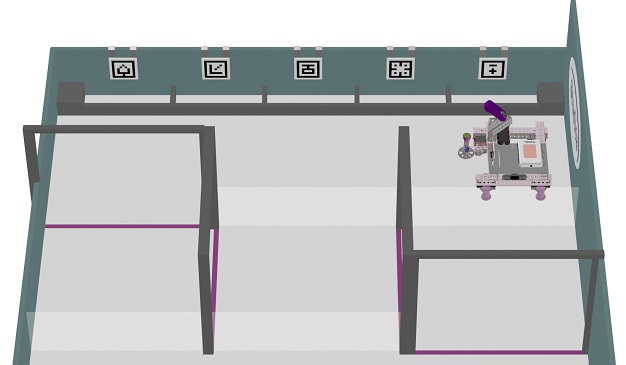 Зона приема на игровой площадкеЗона приема на игровой площадке состоит из следующих элементов:Входной коридор с прозрачными пластиковыми стенками высотой 200 мм, с пространством для перемещения шириной 600 мм и зазором сверху не более 500 мм.Ряд кабин для объектов-родителей с передними стенками высотой 100 мм, расположенных вдоль самой длинной стены зоны приемаСетчатые шаблоны объектов-родителей устанавливаются на тонкие плоские пластины, на обратной стороне которых закреплена «липучка» либо крючки. На задней стенке кабин для родителей также будет закреплена «липучка» или опора для крючков, что обеспечит простую смену мест размещения шаблонов родителей в различных прогонах задания для проверки успешного выполнения поиска в рамках всего задания.Назначенное стартовое положение робота находится внутри огражденной лентой квадратной площадки размером 600 мм на 600 мм в конце зоны приема на максимальном удалении от входа в зону приема.ВСЕ физические объекты рабочей среды будут созданы в день знакомства с рабочим местом и будут оставаться без изменений в течение всех четырех дней чемпионата.Зона приема на игровой площадкеЗона приема на игровой площадке состоит из следующих элементов:Входной коридор с прозрачными пластиковыми стенками высотой 200 мм, с пространством для перемещения шириной 600 мм и зазором сверху не более 500 мм.Ряд кабин для объектов-родителей с передними стенками высотой 100 мм, расположенных вдоль самой длинной стены зоны приемаСетчатые шаблоны объектов-родителей устанавливаются на тонкие плоские пластины, на обратной стороне которых закреплена «липучка» либо крючки. На задней стенке кабин для родителей также будет закреплена «липучка» или опора для крючков, что обеспечит простую смену мест размещения шаблонов родителей в различных прогонах задания для проверки успешного выполнения поиска в рамках всего задания.Назначенное стартовое положение робота находится внутри огражденной лентой квадратной площадки размером 600 мм на 600 мм в конце зоны приема на максимальном удалении от входа в зону приема.ВСЕ физические объекты рабочей среды будут созданы в день знакомства с рабочим местом и будут оставаться без изменений в течение всех четырех дней чемпионата.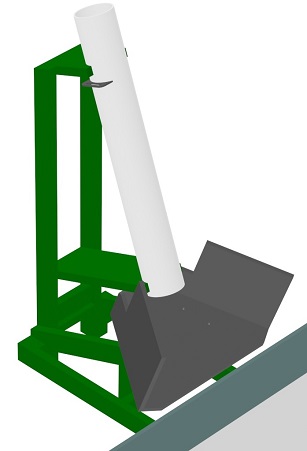 Горка на входе на игровую площадкуПеред началом выполнения каждой оцениваемой задачи 16 объектов-детей (бильярдных шаров) будут помещены в верхней части горки на входе на площадкуПорядок помещения шаров на горку будет одинаковым для ВСЕХ площадок. Это делается для того, чтобы обеспечить достаточную степень равенства для всех конкурсантов в и без того случайных условиях размещения детей (целевых объектов) на различных площадках, где одновременно выполняются оцениваемые задания.Примечание.Случайное размещение целевых объектов НЕ известно конкурсантам в исходных положениях, что является важным аспектом, обеспечивающим выполнение элемента «истинный поиск назначенных пяти детей» в рамках задания.Примечание.Если шар приземляется за пределами игровой площадки или на колонну ограждения песочницы, выполняется следующая процедура:Шар поднимается экспертом, контролирующим соответствующий участокШар помещается на входную горкуПовторяется процедура запуска через входную горку для этого одного шара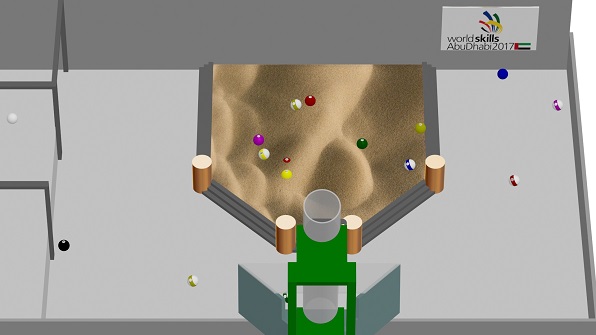 Игровая площадка16 объектов-детей (бильярдных шаров) выкатываются из входной горки (наклонного желоба) на площадку, состоящую из следующих элементов:U-образный открытый / твердый / ровный участок поверхности полаЦентральная зона глубиной 57 мм и размером 1 100 на 1 257 мм, заполненная песком, с рамой по периметру, состоящей из ступенчатых отрезков, в каждом из которых предусмотрено 3 ступени высотой 19 мм и длиной 25 ммЧетыре цилиндрические колонны диаметром 100 мм и высотой 180 ммАрочный вход / выход шириной 600 мм и высотой 500 мм.Описание проекта и задачПоставленная перед конкурсантами задача по изготовлению робота заключается в том, что он должен переместиться из зоны приема игровой площадки на игровую площадку, забрать одного «представляющего интерес ребенка» за один раз и после этого вернуться в зону приема игровой площадки, а также передать каждого ребенка соответствующему родителю.Количество «представляющих интерес детей», с которыми командам необходимо работать при выполнении оцениваемых задач, составляет 5 человек на одну попытку выполнения задачи.Количество представляющих интерес детей на одну попытку выполнения задачи будет окончательно установлено экспертным жюри в Абу-Даби на совещаниях по подготовке к Чемпионату. При этом ВСЕ команды должны быть готовы настроить своего робота на работу с 3, 4 или 5 детьми в течение 10 минут оцениваемого выполнения заданий во ВСЕХ режимах управления системой управления объектами.Перед выездом в Абу-Даби конкурсанты должны выполнить следующие мероприятия: Проектирование и изготовление прототипа мобильного робота, способного управлять своей мобильностью в среде оценки эксплуатационных свойств при 100 % автономном управлении.Проектирование и изготовление системы управления объектами, способной функционировать в различных форматах управления:a) В автономном режиме управления.б) В режиме дистанционного управления оператором, НЕ имеющим прямой видимости робота и системы управления объектами.в) В режиме дистанционного управления оператором при нахождении робота и системы управления объектами в зоне прямой видимости.Конкурсанты должны быть готовы продемонстрировать в Абу-Даби свое знание конструкционных, механических и электрических систем, а также систем управления, включенных ими в проект своего робота, и системы управления объектами. Помимо этого, конкурсанты должны быть готовы представить обоснование принятых проектных решений.Перед отправкой в Абу-Даби конкурсанты должны будут разобрать свои прототипы роботов и прототипы систем управления объектами.ПРИМЕЧАНИЕ.Определение разборки:Все двигатели, датчики и электрические компоненты должны быть в состоянии «при поставке».Все установленные конкурсантом механические средства соединения конструкционных и механических компонентов (гайки и болты / винты) должны быть сняты таким образом, чтобы конструкционные и механические компоненты были полностью отделены друг от друга.ВСЕ смонтированные конкурсантом проводные соединения компонентов должны быть разобраны.Конкурсанты должны собрать робота для чемпионата на месте его проведения в день 1 чемпионата, который считается днем сборки / настройки робота.Конкурсантам разрешается использовать программные файлы, созданные в рамках подготовки к чемпионату при выполнении оцениваемых заданий на месте проведения чемпионата.День знакомства с рабочим местом (С-1) НЕ может использоваться для сборки мобильного робота. Этот день предназначен исключительно для проверки наличия всех компонентов, узлов, проводов и инструментов, а также проверки работоспособности всех отдельных деталей (двигателей, датчиков и устройства управления) после транспортировки.В ходе второго дня чемпионата выполняется оценка конкурсантов по части (a) Проекта, (б) Изготовления и сборки и (в) Базового программирования, испытания и отладки.В ходе третьего и четвертого дней будет оцениваться выполнение задач в условиях оценки производительности.На каждой конкурсной площадке предусматривается наличие двух расположенных рядом игровых площадок.Эту пару игровых площадок на каждой конкурсной площадке в течение «рабочих периодов» будут совместно использовать от 4 до 6 команд конкурсантов.Критерии и процесс оценкиИспользование и оценка Журнала техника по мобильной робототехнике, представленного конкурсантомПри подготовке к чемпионату конкурсанты должны вести Журнал техника по мобильной робототехнике.Журнал техника по мобильной робототехнике служит для следующих задач:Дать представление о мышлении конкурсанта в течение всего процесса разработки мобильного робота / конкретных решений в рамках задачи во всем спектре областей, связанных с такими разработками.Осветить ход мыслей конкурсантов в части разработки робота, структуры программного файла, общей стратегии выполнения задания и организации команды в ходе оценки заданий п. 3, 4 и 5.Использование в качестве «ресурса конкурсанта в месте проведения чемпионата», доступного для получения информации конкурсантом при работе на месте сборки и во время собеседования с экспертным жюри.Оценка Журнала техника по мобильной робототехнике включает оценку со экспертным жюри содержимого Журнала в секции CIS, посвященной компетенциям в области коммуникаций и межличностного общения. Журналы проверяются по части качества, соответствия и организации их содержания.Конкурсанты должны включить в свой Журнал техника по мобильной робототехнике следующие пять разделов, каждый из которых оценивается в 2 балла в файле CIS.Рама / конструкцияПодсоединение проводовУправление мобильностьюУправление объектамиКомпьютерное программирование.Во всех этих областях оценивающее Журнал экспертное жюри будет рассматривать следующие аспекты:Соответствующее использование специальных чертежей / схем для того или иного разделаЯсное понимание конкурсантом относящихся к данному разделу теорий при принятии проектных решений в ходе разработки мобильного робота / специальных решений по заданию.График проведения чемпионатаИгровая площадка16 объектов-детей (бильярдных шаров) выкатываются из входной горки (наклонного желоба) на площадку, состоящую из следующих элементов:U-образный открытый / твердый / ровный участок поверхности полаЦентральная зона глубиной 57 мм и размером 1 100 на 1 257 мм, заполненная песком, с рамой по периметру, состоящей из ступенчатых отрезков, в каждом из которых предусмотрено 3 ступени высотой 19 мм и длиной 25 ммЧетыре цилиндрические колонны диаметром 100 мм и высотой 180 ммАрочный вход / выход шириной 600 мм и высотой 500 мм.Описание проекта и задачПоставленная перед конкурсантами задача по изготовлению робота заключается в том, что он должен переместиться из зоны приема игровой площадки на игровую площадку, забрать одного «представляющего интерес ребенка» за один раз и после этого вернуться в зону приема игровой площадки, а также передать каждого ребенка соответствующему родителю.Количество «представляющих интерес детей», с которыми командам необходимо работать при выполнении оцениваемых задач, составляет 5 человек на одну попытку выполнения задачи.Количество представляющих интерес детей на одну попытку выполнения задачи будет окончательно установлено экспертным жюри в Абу-Даби на совещаниях по подготовке к Чемпионату. При этом ВСЕ команды должны быть готовы настроить своего робота на работу с 3, 4 или 5 детьми в течение 10 минут оцениваемого выполнения заданий во ВСЕХ режимах управления системой управления объектами.Перед выездом в Абу-Даби конкурсанты должны выполнить следующие мероприятия: Проектирование и изготовление прототипа мобильного робота, способного управлять своей мобильностью в среде оценки эксплуатационных свойств при 100 % автономном управлении.Проектирование и изготовление системы управления объектами, способной функционировать в различных форматах управления:a) В автономном режиме управления.б) В режиме дистанционного управления оператором, НЕ имеющим прямой видимости робота и системы управления объектами.в) В режиме дистанционного управления оператором при нахождении робота и системы управления объектами в зоне прямой видимости.Конкурсанты должны быть готовы продемонстрировать в Абу-Даби свое знание конструкционных, механических и электрических систем, а также систем управления, включенных ими в проект своего робота, и системы управления объектами. Помимо этого, конкурсанты должны быть готовы представить обоснование принятых проектных решений.Перед отправкой в Абу-Даби конкурсанты должны будут разобрать свои прототипы роботов и прототипы систем управления объектами.ПРИМЕЧАНИЕ.Определение разборки:Все двигатели, датчики и электрические компоненты должны быть в состоянии «при поставке».Все установленные конкурсантом механические средства соединения конструкционных и механических компонентов (гайки и болты / винты) должны быть сняты таким образом, чтобы конструкционные и механические компоненты были полностью отделены друг от друга.ВСЕ смонтированные конкурсантом проводные соединения компонентов должны быть разобраны.Конкурсанты должны собрать робота для чемпионата на месте его проведения в день 1 чемпионата, который считается днем сборки / настройки робота.Конкурсантам разрешается использовать программные файлы, созданные в рамках подготовки к чемпионату при выполнении оцениваемых заданий на месте проведения чемпионата.День знакомства с рабочим местом (С-1) НЕ может использоваться для сборки мобильного робота. Этот день предназначен исключительно для проверки наличия всех компонентов, узлов, проводов и инструментов, а также проверки работоспособности всех отдельных деталей (двигателей, датчиков и устройства управления) после транспортировки.В ходе второго дня чемпионата выполняется оценка конкурсантов по части (a) Проекта, (б) Изготовления и сборки и (в) Базового программирования, испытания и отладки.В ходе третьего и четвертого дней будет оцениваться выполнение задач в условиях оценки производительности.На каждой конкурсной площадке предусматривается наличие двух расположенных рядом игровых площадок.Эту пару игровых площадок на каждой конкурсной площадке в течение «рабочих периодов» будут совместно использовать от 4 до 6 команд конкурсантов.Критерии и процесс оценкиИспользование и оценка Журнала техника по мобильной робототехнике, представленного конкурсантомПри подготовке к чемпионату конкурсанты должны вести Журнал техника по мобильной робототехнике.Журнал техника по мобильной робототехнике служит для следующих задач:Дать представление о мышлении конкурсанта в течение всего процесса разработки мобильного робота / конкретных решений в рамках задачи во всем спектре областей, связанных с такими разработками.Осветить ход мыслей конкурсантов в части разработки робота, структуры программного файла, общей стратегии выполнения задания и организации команды в ходе оценки заданий п. 3, 4 и 5.Использование в качестве «ресурса конкурсанта в месте проведения чемпионата», доступного для получения информации конкурсантом при работе на месте сборки и во время собеседования с экспертным жюри.Оценка Журнала техника по мобильной робототехнике включает оценку со экспертным жюри содержимого Журнала в секции CIS, посвященной компетенциям в области коммуникаций и межличностного общения. Журналы проверяются по части качества, соответствия и организации их содержания.Конкурсанты должны включить в свой Журнал техника по мобильной робототехнике следующие пять разделов, каждый из которых оценивается в 2 балла в файле CIS.Рама / конструкцияПодсоединение проводовУправление мобильностьюУправление объектамиКомпьютерное программирование.Во всех этих областях оценивающее Журнал экспертное жюри будет рассматривать следующие аспекты:Соответствующее использование специальных чертежей / схем для того или иного разделаЯсное понимание конкурсантом относящихся к данному разделу теорий при принятии проектных решений в ходе разработки мобильного робота / специальных решений по заданию.График проведения чемпионатаC-1День знакомства с рабочим местом:Конкурсанты распаковывают свои инструменты и компоненты роботаКонкурсанты проверяют свои инструменты и компоненты робота на отсутствие повреждений при транспортировке к месту проведения чемпионата.В день С-1 сборка робота или компонентов НЕ выполняетсяКонкурсанты передают в экспертное жюри распечатанный экземпляр и PDF файл Журнала техника по мобильной робототехнике на английском языкеC-1Первый день чемпионата:Конкурсантам дается полный день на изготовление / сборку робота, участвующего в чемпионатеКонкурсанты имеют общий доступ к выделенному месту оценки эксплуатационных свойств (игровые площадки) в течение всего дня без какого-либо графикаC2Второй день чемпионата:Конкурсанты продолжают изготовление / сборку / подготовку своего робота, участвующего в чемпионатеКонкурсанты имеют общий доступ к выделенному месту оценки эксплуатационных свойств (игровые площадки) в течение всего дня при условии доступности площадки. Примечание. Приоритет в выделении площадки предоставляется мероприятиям, по результатам которых выставляется оценка.Конкурсанты выполняют следующие оцениваемые мероприятия на основе графика запросов конкурсантов с тем ограничением, что ВСЕ команды ДОЛЖНЫ выполнить эти мероприятия к концу дня С2Рассмотрение Журнала разработки робота, б) оценка проекта, в) проверка изготовления и сборки и г) базовое программирование, проверка и отладкаC3Третий день чемпионата:В ходе инструктажа в первой половине дня будут определены конкретные сетчатые шаблоны объектов-родителей и объекты-дети, и эти наборы объектов-родителей и объектов-детей будут использоваться при выполнении ВСЕХ оцениваемых заданий в 3 день чемпионатаКонкурсантам будет предоставлен общий доступ к назначенному месту оценки эксплуатационных свойств в течение 40 минут после инструктажа в первой половине дняКонкурсантам будет предоставлен отдельный ДВУКРАТНЫЙ доступ к закрепленному за ними месту оценки эксплуатационных свойств в течение 20 минутДля конкурсантов проводятся ТРИ сеанса оценки выполнения заданий по мобильности в автономном режиме и работе системы управления объектами в автономном режиме, в том числе:5-минутный блок окончательной отладки робота на площадкеДесятиминутный блок фактического выполнения оцениваемого задания.5-минутный блок ПОСЛЕ выполнения оцениваемого задания, используемый конкурсантами для подтверждения правильности регистрации результатов выполнения оцениваемого задания и удаления робота из среды оценки эксплуатационных свойствC4Четвертый день чемпионата:В ходе инструктажа в первой половине дня будут определены конкретные сетчатые шаблоны объектов-родителей и объекты-дети, и эти наборы объектов-родителей и объектов-детей будут использоваться при выполнении ВСЕХ оцениваемых заданий в день 4 чемпионатаКонкурсантам будет предоставлен общий доступ к назначенному месту оценки эксплуатационных свойств в течение 40 минут после инструктажа в первой половине дняКонкурсантам будет предоставлен отдельный ДВУКРАТНЫЙ доступ к закрепленному за ними месту оценки эксплуатационных свойств в течение 20 минутДля конкурсантов проводятся ТРИ сеанса оценки выполнения заданий по мобильности в автономном режиме и БЕЗ прямой видимости системы управления объектами в дистанционном режимеПримечание. Если в течение дня 1, 2 и 3 чемпионата выявляются какие-либо нарушения связи между роботом и ноутбуком конкурсанта, формат задания в 4 день меняется следующим образом: Для конкурсантов проводятся ТРИ сеанса оценки выполнения заданий по мобильности в автономном режиме С прямой видимостью системы управления объектами в дистанционном режиме5-минутный блок окончательной отладки робота на площадкеДесятиминутный блок фактического выполнения оцениваемого задания.5-минутный блок ПОСЛЕ выполнения оцениваемого задания, используемый конкурсантами для подтверждения правильности регистрации результатов выполнения оцениваемого задания и удаления робота из среды оценки эксплуатационных свойств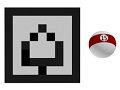 Назначенная семья 1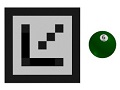 Назначенная семья 2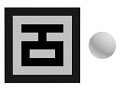 Назначенная семья 3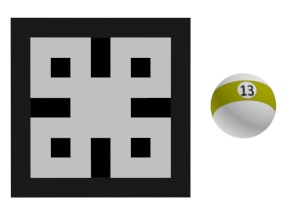 Назначенная семья 4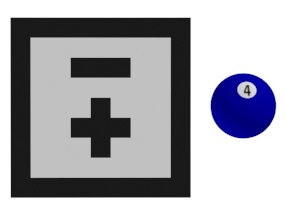 Назначенная семья 5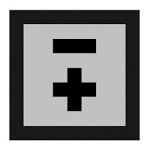 Родитель 5 в будке для родителей 1 в зоне приема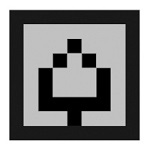 Родитель 1 в будке для родителей 2 в зоне приема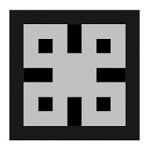 Родитель 4 в будке для родителей 3 в зоне приема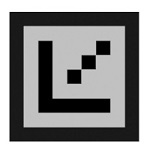 Родитель 2 в будке для родителей 4 в зоне приема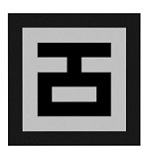 Родитель 3 в будке для родителей 5 в зоне приемаПример размещения сетчатых шаблонов объектов родителей.
Набор A = значение на игральной кости 1 или 2Пример размещения сетчатых шаблонов объектов родителей.
Набор A = значение на игральной кости 1 или 2Пример размещения сетчатых шаблонов объектов родителей.
Набор A = значение на игральной кости 1 или 2Пример размещения сетчатых шаблонов объектов родителей.
Набор A = значение на игральной кости 1 или 2Пример размещения сетчатых шаблонов объектов родителей.
Набор A = значение на игральной кости 1 или 2Родитель 2 в будке для родителей 1 в зоне приемаРодитель 4 в будке для родителей 2 в зоне приемаРодитель 5 в будке для родителей 3 в зоне приемаРодитель 3 в будке для родителей 4 в зоне приемаРодитель 1 в будке для родителей 5 в зоне приемаПример размещения сетчатых шаблонов объектов-родителей.
Набор Б = значение на игральной кости 3 или 4Пример размещения сетчатых шаблонов объектов-родителей.
Набор Б = значение на игральной кости 3 или 4Пример размещения сетчатых шаблонов объектов-родителей.
Набор Б = значение на игральной кости 3 или 4Пример размещения сетчатых шаблонов объектов-родителей.
Набор Б = значение на игральной кости 3 или 4Пример размещения сетчатых шаблонов объектов-родителей.
Набор Б = значение на игральной кости 3 или 4Родитель 3 в будке для родителей 1 в зоне приемаРодитель 5 в будке для родителей 2 в зоне приемаРодитель 2 в будке для родителей 3 в зоне приемаРодитель 1 в будке для родителей 4 в зоне приемаРодитель 4 в будке для родителей 5 в зоне приемаПример размещения сетчатых шаблонов объектов-родителей.
Набор В = значение на игральной кости 5 или 6Пример размещения сетчатых шаблонов объектов-родителей.
Набор В = значение на игральной кости 5 или 6Пример размещения сетчатых шаблонов объектов-родителей.
Набор В = значение на игральной кости 5 или 6Пример размещения сетчатых шаблонов объектов-родителей.
Набор В = значение на игральной кости 5 или 6Пример размещения сетчатых шаблонов объектов-родителей.
Набор В = значение на игральной кости 5 или 6